Match up the Continents and Oceans 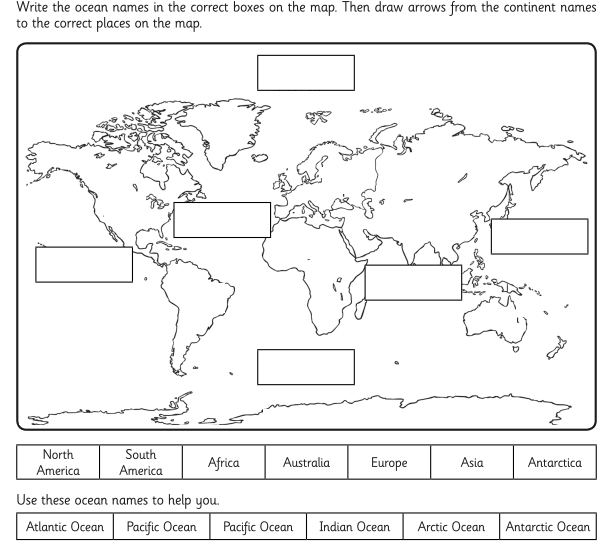 